再興中學103學年度家長職涯經驗分享八年孝班主講人: 陳俊賢先生     很榮幸本次能邀請到陳靖元的父親陳俊賢先生，為同學分享職業概況。陳爸爸從事半導體產業的廠務，平日的工作內容在確認設備運轉情形，並且進行維修，另外，也負責評估生產環境，可說是硬體設備的總管理者。半導體產業走在時代的尖端，要求製程相當精細，身為硬體設備的管理人，更是不能馬虎。「細心、專業，掌握廠務系統的每一個可能和細節。」陳爸爸強調著。在這場分享會中，我們了解到高科技產業的運作模式，也體會到很多工作，除了專業之外，更需要具備不同的視野、不一樣的特質。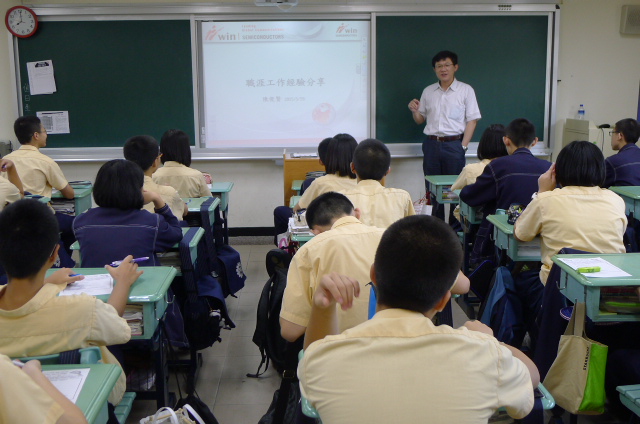 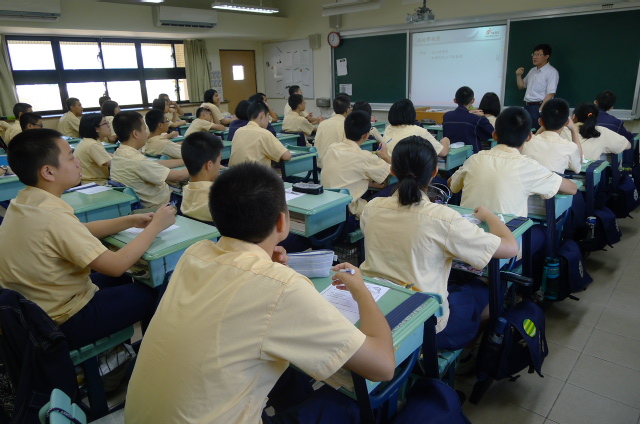 陳爸爸為我們分享工作上的心路歷程同學們認真聆聽陳爸爸的專業解說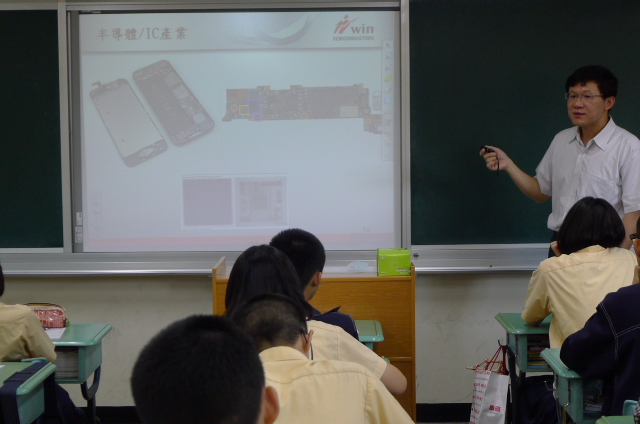 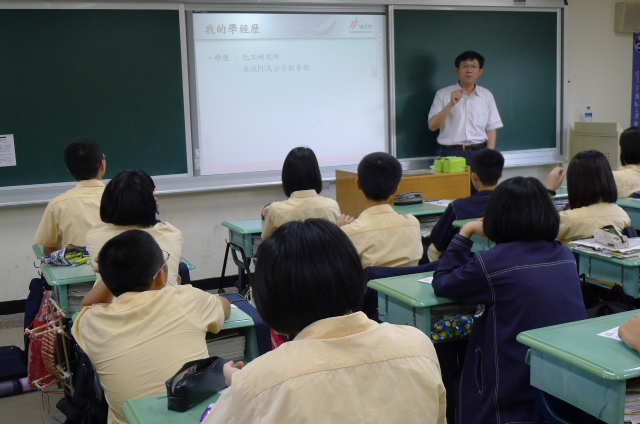 陳爸爸以圖示介紹其工作概況陳爸爸最後勉勵同學們不斷精進自我